СЦЕНАРИЙ ПРАЗДНИКА С УЧАСТИЕМ РОДИТЕЛЕЙ НА ТЕМУ: «МАМИН ПРАЗДНИК»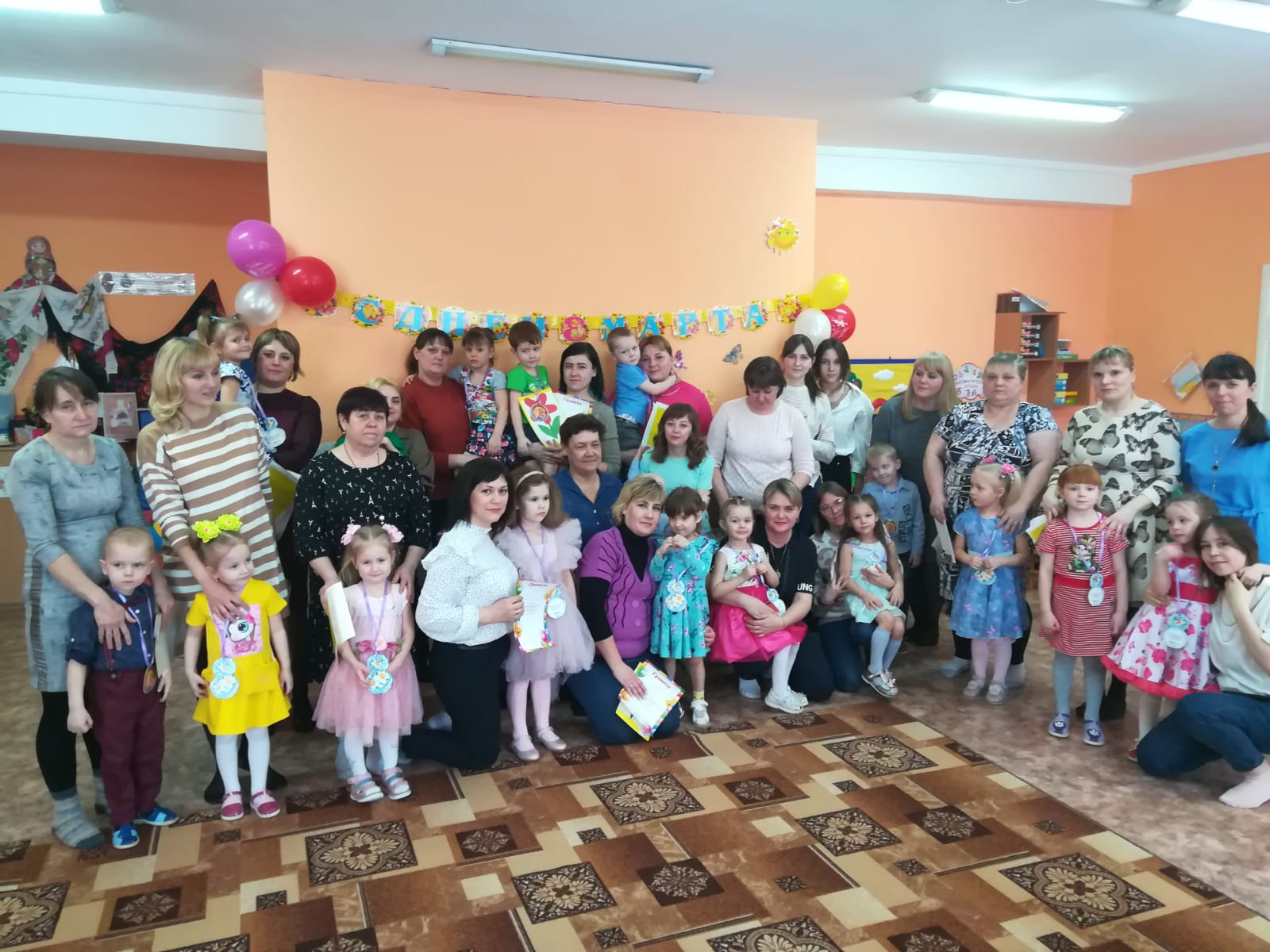                                                 Подготовили и провели воспитатели                                                 Галактионова О.В. и Шишкина О.В.                                           2023г.Задачи: - формировать у детей семейные ценности, положительные черты характера;- развивать позитивное отношение родителей к детскому саду;- активизировать родительское участие в жизни детского сада;- воспитывать у детей любовь и уважение к матери, привязанности к своей семье, детскому саду.- привлекать детей и родителей к активному участию в празднике;- совершенствовать коммуникативные навыки;Под музыку дети вместе с родителями заходят в зал (звучит музыка, песня «Мамина улыбка») - Воспитатель: - Весна! Весна шагает по дворам в лучах тепла и света.Сегодня праздник наших мам,Сегодня бабушки моложе.Любви, здоровья мы желаем вам!Подарка нет дороже.Наш детский сад поздравит всех,Всех мам и бабушек на всей планете!«Спасибо» - говорят и взрослые, и дети.- Воспитатель: - Сколько солнца, сколько света принесла весна для всех.Всюду слышны песни, пляски,Раздаётся громкий смех.Всё готово к празднику, так чего мы ждём?Мы весёлой песенкой праздник наш начнём.Песня «Это мамин день»- Воспитатель: - Сегодня, мы предлагаем нашим мамам и бабушкам поучаствовать вместе с детьми в конкурсах и повеселиться. - Вы готовы? - Родители: - Да, готовы! - Воспитатель: - Тогда начинаем.Первый конкурс называется - «Золушка»- Я думаю, все хорошо знакомы с этой сказкой. Так вот в начале сказки злая мачеха задала много работы бедной золушке, чтобы та могла поехать с ней и её дочерями на бал. И одной из тех работ, было отделить горох от фасоли.— Вот и нашим участницам предстоит вместе с детьми побывать в роли золушки и отделить только не горох, а белую фасоль от красной фасоли.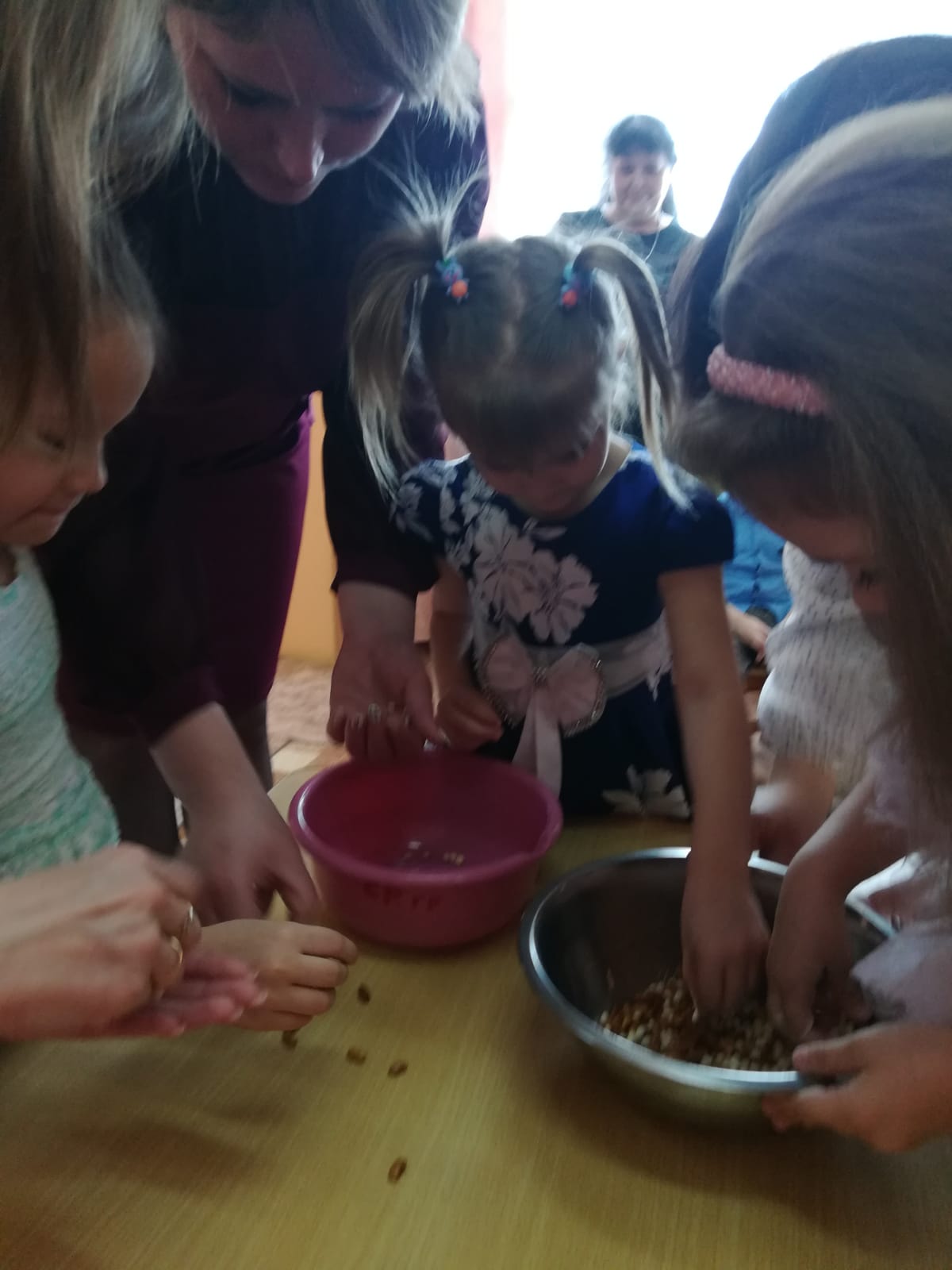 - Воспитатель: - Милые мамы и бабушки для вас мальчики исполнят игровой танец «Стирка». (ритмика для детей).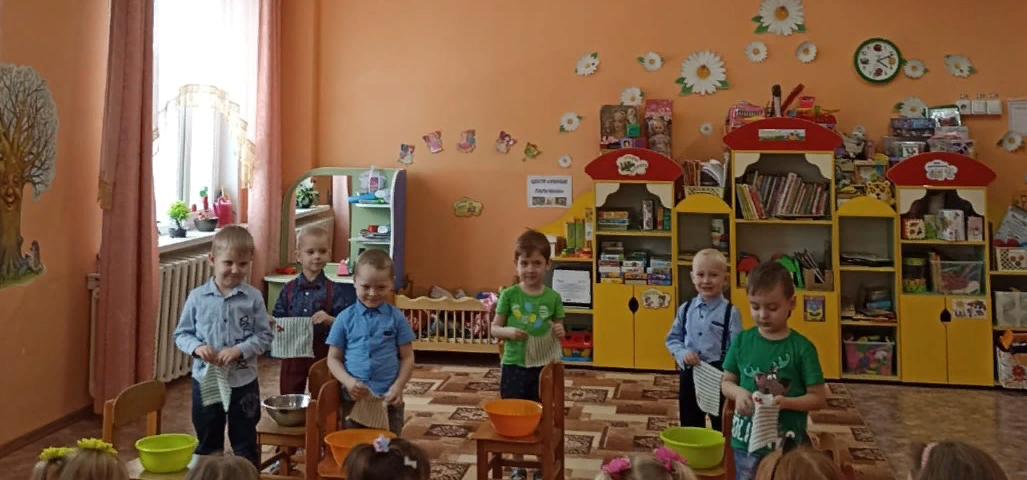 - Воспитатель: - А сейчас мы споём для вас песню «Рядом с мамой». - Воспитатель: - А что самое главное для ребёнка?— Это конечно, родной дом и мамочка, которая всегда пожалеет и назовёт самыми добрыми и нежными словами, и солнышком, и зайчиком, и котёнком.- Вы ведь так называете своих детей?- Но у каждого есть своё домашнее, ласковое имя.- А какое именно, нам поможет третий конкурс  «Назови ласково». (мамы называют своих детей ласковыми именами)- Воспитатель: - Молодцы, родители вы справились с заданием на отлично.Воспитатель: - Танец «Детки – Конфетки».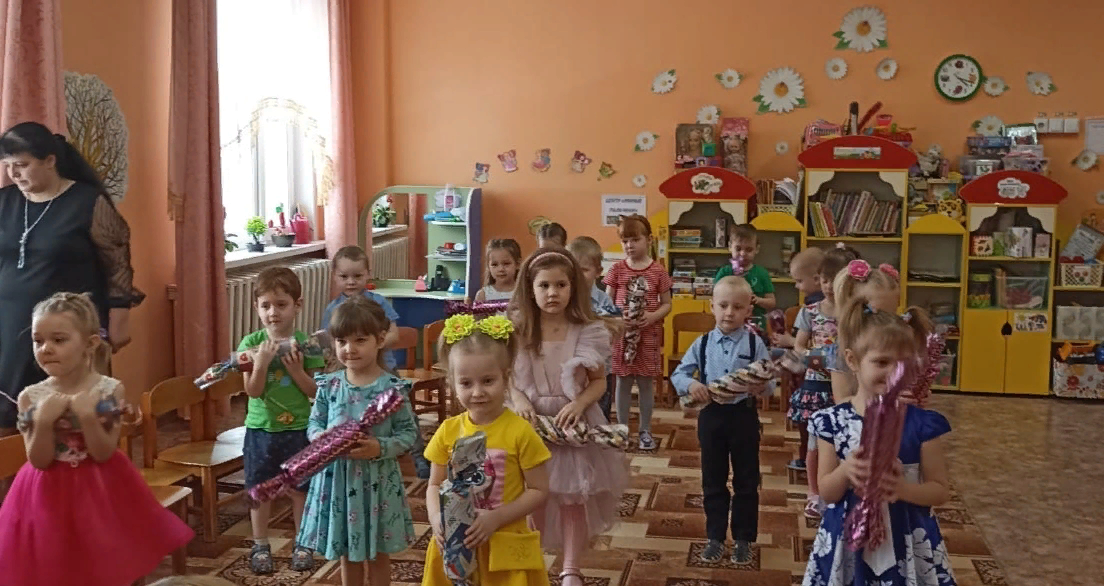 - Воспитатель: Мама! Как ёмко, как прекрасно это слово! Максим Горький писал: «Без солнца не цветут цветы, без любви нет счастья, без женщины нет любви, без матери нет ни поэта, ни героя».  Сегодня  мы хотели бы подарить минуты радости нашим хрупким и нежным, милым и ласковым мамам.(Дети читают стихи)Ах ты, милая, нежная мама!Я тебе приношу свой поклон,Я люблю тебя, милая мама,И всегда буду рядом с тобой!    (Ульяна)Мама - сколько в этом словеСолнца, света и тепла.Мама -нет тебя дороже.Ты нам детям жизнь дала!      (Кира)Люблю тебя, мама! За что? Я не знаю,Наверно, за то, что живу и мечтаюИ радуюсь солнцу и светлому днюЗа это, родная, тебя я люблю.             (Юля)Так пускай, всегда сверкая,     Светит солнце людям!     Никогда, тебя, родная,     Огорчать не будем!                         (Полина)Сегодня праздник, сегодня праздник!Праздник бабушек и мам,Самый добрый в мире праздник,Что весной приходит к нам!               (Варя)Пусть солнышко ласково светит,Пусть птицы сегодня поют,О самой чудесной на светеО маме своей говорю!                   (Даша С.)Сегодня праздник самый светлый,Щебечут птички по дворам.И в этот тёплый день весенний,Хочу поздравить наших мам!              (Ярослав)До чего красивы мамыВ этот солнечный денёк!Пусть они гордятся намиМама, здесь я, твой сынок!              (Родион)Мы мам сегодня поздравляем,С весенним чистым светлым днём,И эту песню посвящаем,От всей души с теплом поём.                (Саша)Если меня спросят,         Что всего нежней?         Я отвечу без сомненья,         Что руки мамочки моей!            (Егор)Мама слово дорогое,         В слове том тепло и свет.         В этот день 8 марта.         Нашим мамочкам «Привет!»                 (Даша Х.)В этот день для бабушки         Мама печёт торт,          В этот день особенный,          Бабушкам – почёт!                       (Дима)Маленький  букетик         Маме подарю.         Я её, хорошую,         Больше всех люблю!            (Настя)- Воспитатель: Танец «Гномики».- Воспитатель: Следующий конкурс «Танцевальный»   Перед вами лепестки цветка. На обратной стороне каждого лепестка вид танца. Вы должны выбрать соответствующие костюмы и станцевать. Сейчас я предлагаю выйти нескольким добровольцам и выбрать по одному лепестку. (На столе разложены атрибуты.)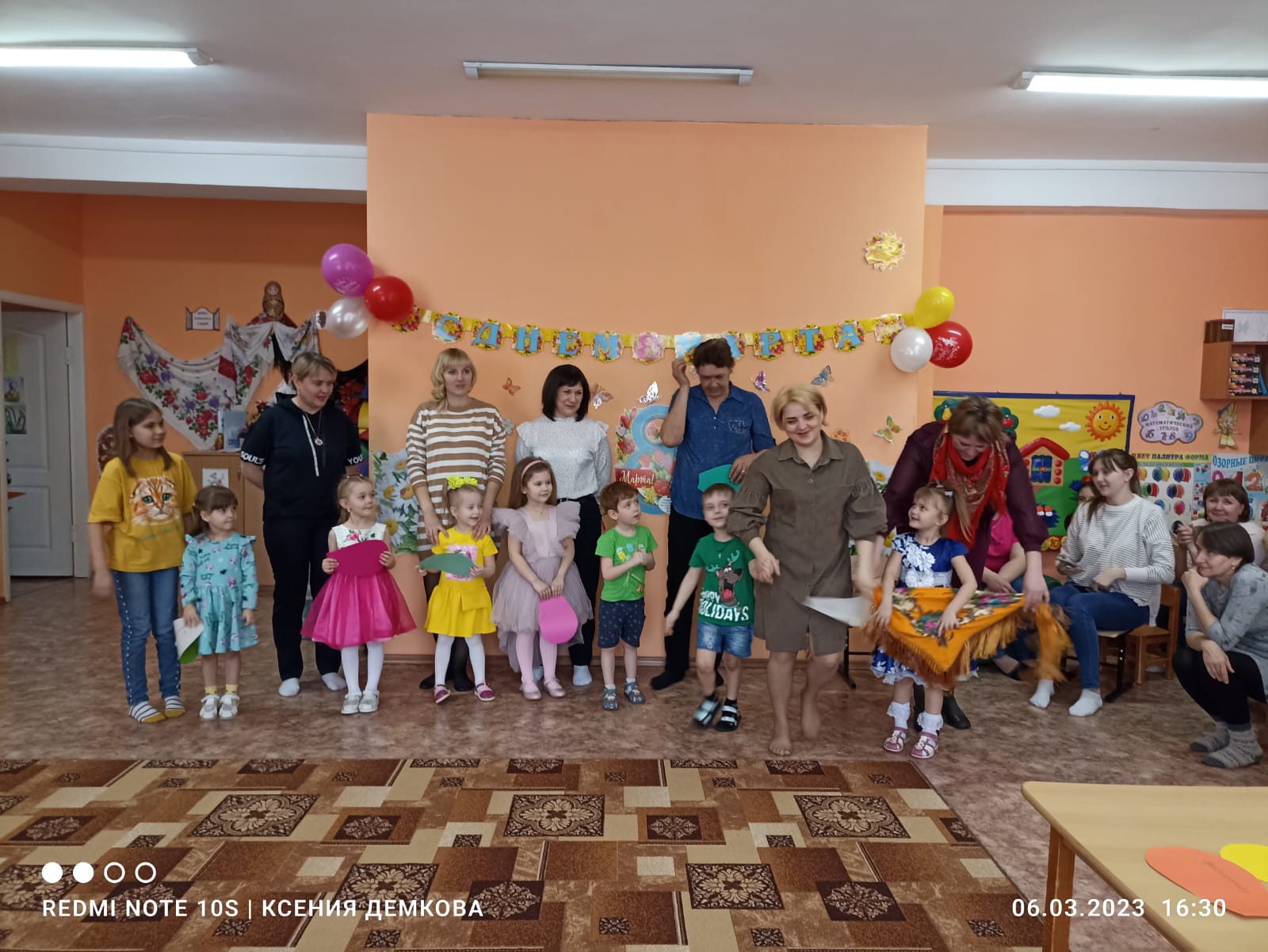 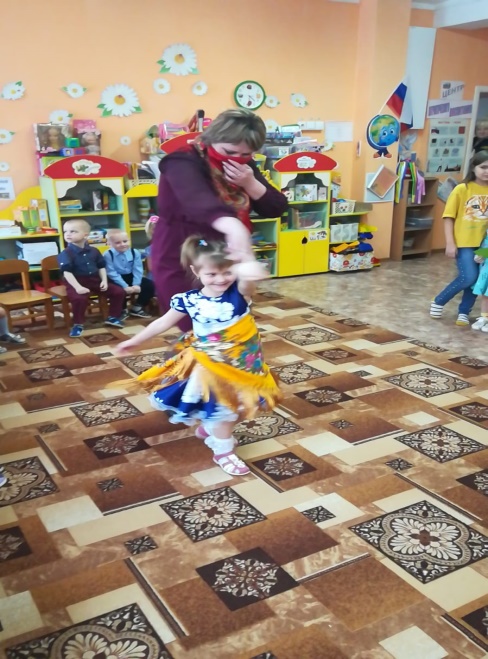 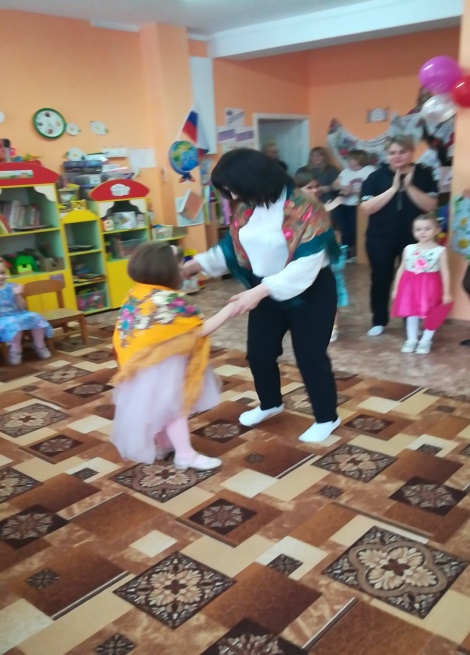 - Воспитатель: - Наш праздник подошёл к концу, мы благодарим Вас за весёлое настроение и доставленное удовольствие. Нам было очень приятно видеть добрые и счастливые лица. А теперь дети приготовили для вас подарки, которые они сделали своими руками (дети вручают подарки своим мамам)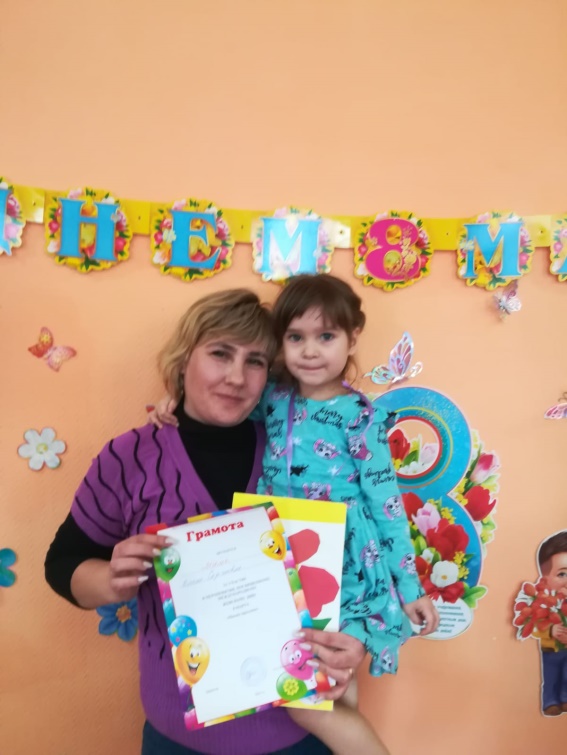 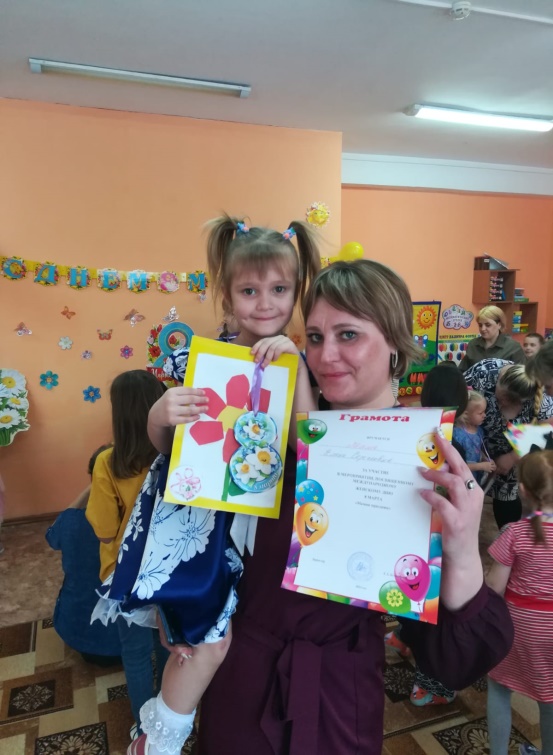 